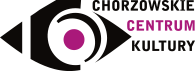 IX Festiwal Małych Form ArtystycznychKARTA ZGŁOSZENIAPROSIMY O WYPEŁNIENIE CZYTELNIE WSZYSTKICH PÓL!
Nazwa zespołu……………………………………………………………………………………………………………………………………Adres szkoły/instytucji, nr tel.……………………………………………………………………………………………………………………………………..
………………………………………………………………………………………………………………………………………Kategoria (proszę zaznaczyć):* placówki wychowania pozaszkolnego,  instytucje kultury, stowarzyszenia,               a) dzieci
 	   b) młodzież
              c) dorośli* taneczna
              a) dzieci
 	   b) młodzież
              c) dorośli * teatr profesjonalny ale niezawodowyTytuł spektaklu, autor, reżyser, dokładny czas trwania spektaklu. ……………………………………………………………………………………………………………………………………………………………………………………………………………………………………………………………………………………………………………………………………………………………………………………………………………………………………………………………………………………………………………………………………………………………..Potrzeby techniczne……………………………………………………………………………………………………………………………………………………………………………………………………………………………………………………………………………………………………………………………………………………………………………………………………………………………………………………………………………………………………………………………………………………………..Obsada spektaklu (imię i nazwisko oraz wykonywana rola):……………………………………………………………………………………………………………………………………..
……………………………………………………………………………………………………………………………………………………………………………………………………………………………………………………………………………..
………………………………………………………………………………………………………………………………………
………………………………………………………………………………………………………………………………………
………………………………………………………………………………………………………………………………………………………………………………………………………………………………………………………………………………Czas montażu na scenie……………………………………………………………………………………………………………………………………Liczba osób w zespole ………………………………………………………………………………………………………………………………………Termin oraz miejsce prezentacji spektaklu (Regulamin, pkt. 8). Proszę zaznaczyć dogodny termin oraz określić przybliżoną godzinę:
1. Chorzowskie Centrum Kultury, Sienkiewicza 3 
a) 27 lipca, godz………………..
b) 28 lipca, godz……………….
c) 29 lipca, godz………………
d) 30 lipca, godz……………….
 Imię i nazwisko opiekuna/opiekunów, nr tel., adres mailowy.……………………………………………………………………………………………………………………………………………………………………………………………………………………………………………………………………………………………………………………………………………………………………………………………………………………………………………………………………………………………………………………………………………………………..Przystąpienie do Festiwalu Małych Form Artystycznych jest równoznaczne ze zgodą na publikacje materiałów związanych z festiwalem w celach promocyjnych i marketingowych Chorzowskiego Centrum Kultury.…………………………                                                                         ………………………..                         Pieczęć placówki                                                                                                         									Podpis Dyrektora
Klauzula informacyjnaZgodnie z art.6 ust.1 lit. a, b ogólnego rozporządzenia o ochronie danych osobowych z dnia 27 kwietnia 2016 r. (Dz. Urz. UE L 119 z 04.05.2016) wyrażam zgodę na przetwarzanie moich danych osobowych celu uczestnictwa w konkursie organizowanym przez Chorzowskie Centrum KulturyAdministratorem Pani/Pana danych osobowych jest Chorzowskie Centrum Kultury z siedzibą w Chorzowie,
 ul. Sienkiewicza 3, 41-500 Chorzów.Inspektorem Ochrony Danych jest Radosław Springer, iod@ras-serwis.com.pl, +48 602 270 772. Dane osobowe przetwarzane będą w celu udziału w konkursie na podstawie Art. 6 ust. 1 lit. a, b ogólnego rozporządzenia o ochronie danych osobowych z dnia 27 kwietnia 2016 r. Odbiorcami danych osobowych będą wyłącznie podmioty uprawnione do uzyskania danych osobowych na podstawie przepisów prawa. Zwycięzca będzie ogłoszony na naszej stronie internetowej.Dane osobowe przechowywane będą 5 lat. Posiada Pani/Pan prawo do żądania od administratora dostępu do danych osobowych, prawo do ich sprostowania usunięcia lub ograniczenia przetwarzania, prawo do cofnięcia zgody oraz prawo do przenoszenia danych Ma Pani/Pan prawo wniesienia skargi do organu nadzorczego podanie danych osobowych jest dobrowolne 									podpis opiekuna zespołu																					               ........................................Zgoda na publikację wizerunkuZgodnie z art.6 ust.1 lit. a ogólnego rozporządzenia o ochronie danych osobowych z dnia 27 kwietnia 2016 r. Oświadczam, że wyrażam zgodę na umieszczanie zdjęć i filmów zawierających mój wizerunek zarejestrowanych podczas IX FESTIWALU MAŁYCH FORM ARTYSTYCZNYCH.Jednocześnie przyjmuję do wiadomości, że mój wizerunek będzie wykorzystany w celu promocji i budowania pozytywnego wizerunku Administratora w przestrzeni publicznej i w mediach.………………………………………..           ………………………………………..miejscowość, data	             podpis opiekuna zespołu	